México Viento y CulturaINCLUYE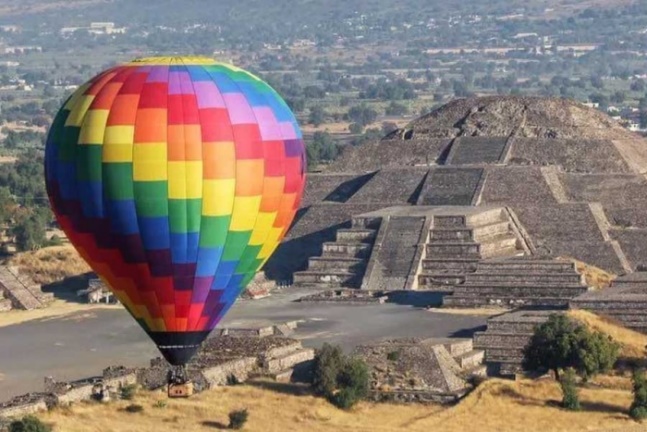 Recepción y asistencia en aeropuertoTraslado aeropuerto – hotel – aeropuerto04 noches de alojamiento en el hotel seleccionadoDesayunosExcursión a la Basílica de Guadalupe & Tour de CiudadPirámides de Teotihuacán en globo aerostáticoXochimilco, Coyoacan Caza Azul Frida Kahlo Guía e impuestosPRECIOS POR PERSONA EN DOLARES AMERICANOSPrecios sujetos a disponibilidad y reconfirmación al momento de efectuar la reserva.Servicios en regular.  Consultar suplemento por servicios en privadoMínimo 2 personas viajando juntas. SI ESTE PROGRAMA NO ESTÁ DE ACUERDO A LO QUE NECESITAS, CON MUCHO GUSTO PREPARAREMOS UNO A TU MEDIDA.  ¡COMUNÍCATE CON NOSOTROS!!!HOTELSIMPLEDOBLETRIPLERegente City680555490Royal Reforma o Benidorm898720665